22/07/2022BionexoResultado da Tomada de PreçosNº20221407A104HEMUO Instituto de Gestão e Humanização – IGH, entidade de direito privado e sem fins lucrativos, classificadocomo Organização Social, vem tornar público a realização do Processo Seletivo de Compras, com afinalidade de adquirir bens, materiais e/ou medicamentos para o HMI - Hospital Estadual Materno-InfantilDr. Jurandir do Nascimento, com endereço à Av. Perimetral, s/n, Quadra. 37, Lote 14, Setor Coimbra,Goiânia/GO, CEP: 74.530-020.Objeto: ACESSÓRIO E EQUIPAMENTO MEDICOTipo de Compra: Cotação via Bionexo/E-mailGoiânia: 22/07/2022Bionexo do Brasil LtdaRelatório emitido em 22/07/2022 15:27CompradorIGH - Hospital Materno Infantil (11.858.570/0002-14)Rua R 7, esquina com Av. Perimetral s/n - Setor Oeste - GOIÂNIA, GO CEP: 74.530-020Relação de Itens (Confirmação)Pedido de Cotação : 230693539COTAÇÃO Nº 19199 - ACESSÓRIO DE EQUIPAMENTO MÉDICO - HMI JULHO/2022Frete PróprioObservações: *PAGAMENTO: Somente a prazo e por meio de depósito em conta PJ do fornecedor. *FRETE: Só serãoaceitas propostas com frete CIF e para entrega no endereço: RUA R7 C/ AV PERIMETRAL, SETOR COIMBRA,Goiânia/GO CEP: 74.530-020, dia e horário especificado. *CERTIDÕES: As Certidões Municipal, Estadual de Goiás,Federal, FGTS e Trabalhista devem estar regulares desde a data da emissão da proposta até a data do pagamento.*REGULAMENTO: O processo de compras obedecerá ao Regulamento de Compras do IGH, prevalecendo este emrelação a estes termos em caso de divergência.Tipo de Cotação: Cotação NormalFornecedor : Todos os FornecedoresData de Confirmação : TodasFaturamentoMínimoPrazo deEntregaValidade daPropostaCondições dePagamentoFornecedorFrete ObservaçõesHIPROMED-MORIAH COMERCIO,IMPORTACAO E SERVICOS LTDABELO HORIZONTE - MG7 dias apósconfirmação1R$ 1.000,000024/07/202230 ddlCIFnullDANIEL REIS - 31 2551-5525vendas01@hipromed.com.brMais informaçõesProgramaçãode EntregaPreçoUnitário FábricaPreçoValorTotalProdutoCódigoFabricante Embalagem Fornecedor Comentário JustificativaRent(%) QuantidadeUsuário;CONSIDERANDOAS CONDIÇÕESESTABELECIDASNOREGULAMENTODE COMPRAS DEGOIÁS, OTRANSDUTORPARADETECTORFETALCOMPATIVEL 46863COM AMARCA MDMODELOHIPROMED-MORIAHCOMERCIO,IMPORTACAOE SERVICOSLTDARosana DeOliveiraMouraTRANSDUTORFETAL PARAFD300 - MDFORNECEDORR$R$R$1-CXnull2 UnidadeMED CENTER 688,0000 0,0000NÃO ATENDE ASPOLÍTICASFINANCEIRAS DAINSTITUIÇÃO,1.376,000022/07/202214:05FD300COU SEJA,PAGAMENTOANTECIPADO.TotalParcial:R$22.0.01.376,0000Total de Itens da Cotação: 1Total de Itens Impressos: 1TotalGeral:R$1.376,0000Clique aqui para geração de relatório completo com quebra de páginahttps://bionexo.bionexo.com/jsp/RelatPDC/relat_adjudica.jsp1/1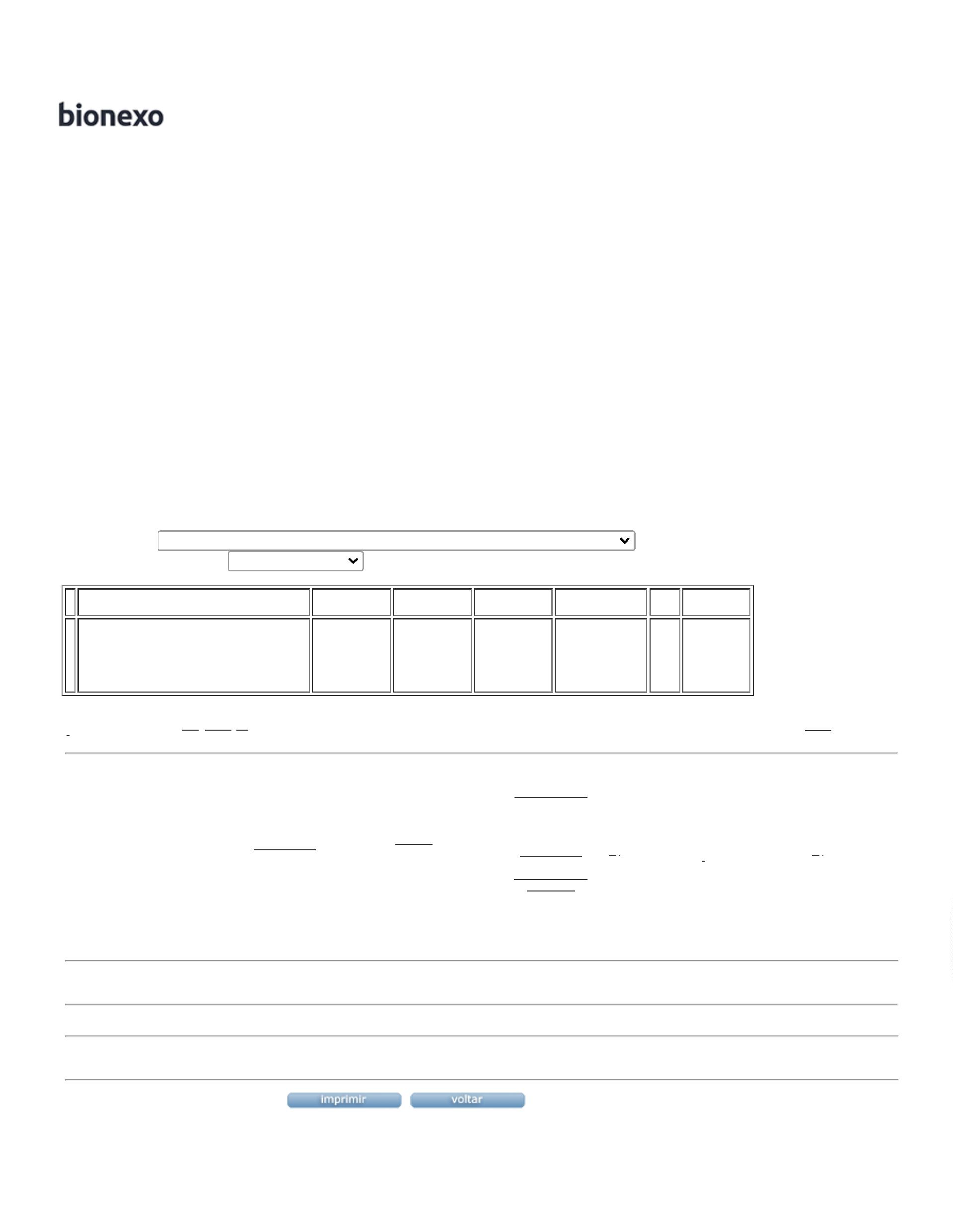 